                                                   Form iii: Official Email ID/GeM ID request   (Fill separate form for each individual)Applied For:                      email ID ☐                             GeM ID   ☐*Reporting Officer                            *Reviewing Officer                                                   *Final AuthorityName                                                    Name                                                                            Name Designation                                         Designation                                                                 DesignationF.B.No.                                                 F.B.No.                                                                          F.B.No.(*Please sign and submit via DMS/e-mail)For IT office use only:First Name (as on Adhaar Card)Middle Name (as on Adhaar Card)Last Name (as on Adhaar Card)Employee No. (F.B. No.)Email IDEmail IDDesignationMobile No. (linked with Adhaar)Date of Birth Official Address with pin codeOfficial TelephoneAlternate email IDCorrespondence address with pin codePan No. (for GeM ID)Required Role in GeM IDBuyer  ☐                                   Consignee  ☐                          Paying Authority(P.A.O.)  ☐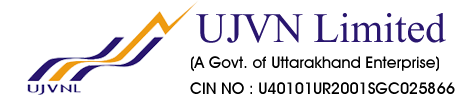 Request No:Fulfilled by:Completed on:Remarks if any concern: